Załącznik nr 1Opis składnika majątku ruchomegoDane pojazdu:
Samochód osobowy Skoda Octavia Kombi 1,9 TDI•	VIN: TMBJP41U658805700•	Numer rejestracyjny: PO8570T•	Numer dowodu rejestracyjnego: DR/BAP 4494672•	Numer karty pojazdu: KP/AAA 5077590Dane techniczne: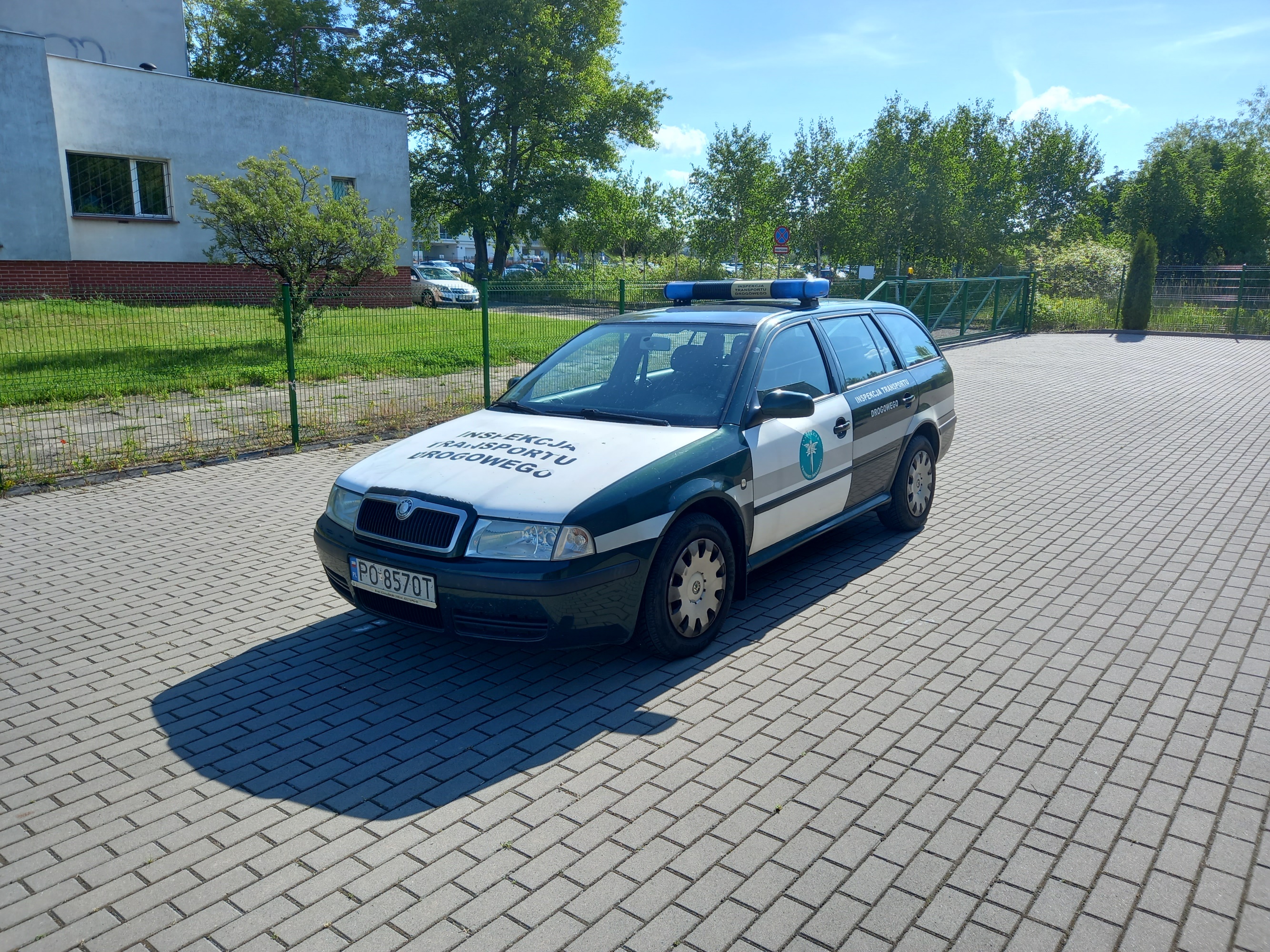 •	Pojemność silnika 1896,00 cm3•	Moc w kW: 81•	Rodzaj pojazdu: samochód osobowy, kombi•	Data pierwszej rejestracji: 02.06.2005 r.•	Rok produkcji: 2005•	Liczba drzwi: 5•	Liczba miejsc: 5•	Zasilanie: ON•	Ubezpieczenie OC: 01.06.2023 r.•	Data ważności bad. tech.: 17.09.2022 r.•	Przebieg 196 482 km•	Numer inwentarzowy: WITD/ŚT/741/005•	Wartość początkowa: 66 853,14 zł•	Wyposażenie: klimatyzacja manualna, elektrycznie sterowane szyby i lusterka, hak•	Oznakowanie i wyposażenie poj. uprzywilejowanego: tak•	Wartość wg. bieżącej polisy: 11 000 złStan techniczny: pojazd niesprawny, zgłoszono następujące usterki: •	podczas hamowania z dużej prędkości wibracje na kole kierownicy – prawdopodobnie 
do wymiany tarcze hamulcowe, do sprawdzenia układ hamulcowy;•	uszkodzenia powierzchni lakierniczej w różnych częściach karoserii: odpryski i łuszczenie lakieru, przytarty błotnik przód prawa strona;•	nieprawidłowe działanie podnoszenia/opuszczania elektrycznego wszystkich szyb, szyby opadają samoczynnie, uszkodzone mechanizmy podnoszenia;•	nieszczelność spryskiwacza tylnej szyby, płyn w czasie podawania dostaje się do wnętrza;•	uszkodzona osłona pod silnikiem;•	silnik zużywa olej silnikowy, dolewka około 1 l/10 000 km;•	do weryfikacji amortyzatory i zawieszenie, wyczuwalny dyskomfort jazdy po nierównościach;•	nieprawidłowe działanie  sterowania lusterek;•	problem z działaniem centralnego zamka, nie zawsze otwierają się drzwi kierowcy, trzeba użyć kluczyka;•	uszkodzony uchwyt osłony przeciwsłonecznej pasażeraW pojeździe nie przeprowadzano dokładniej diagnostyki, powyższe usterki zostały zgłoszone przez użytkowników. Ze względu na rok produkcji i zakres napraw, w maju b.r. samochód został wycofany 
z eksploatacji. Jest jezdny, natomiast ze względu na konieczność naprawy hamulców, pojazd 
w obecnym stanie nie nadaje się do bezpiecznej eksploatacji.Kwota wywoławcza: 8 000 zł bruttoW celu uzyskania szczegółowych informacji, prosimy o kontakt telefoniczny - osoba do kontaktu: Referent ds. Transportu i Zaopatrzenia w Wojewódzkim Inspektoracie Transportu Drogowego 
w Poznaniu: Bartłomiej Mikołajczak; Tel. 61 873 42 06.